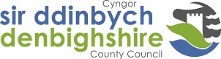 Ffurflen Mynegi Diddordeb Hyffordi/Mentora Mae'r cwestiynau canlynol wedi'u cynllunio i helpu i chi nodi eich anghenion datblygu. Defnyddiwch y cwestiynau fel canllawiau i'ch helpu i ddatblygu ymwybyddiaeth o'ch anghenion a'ch gofynion gan yr hyfforddwr/mentor.  Mae rhagor o wybodaeth ar gael yn y Pecyn Cymorth Hyfforddi a Mentora.Enw Adran Rheolwr  Swydd  Dyddiad Iaith y SesiynauSut fyddaf yn elwa o gael hyfforddwr/mentor?Beth y gallaf ei gael o hyfforddi sy'n wahanol i ymyriad datblygu arall?Beth yw fy amcanion o'r sesiynau hyfforddi/mentora?Sut y gallaf ddefnyddio sgiliau fy hyfforddwr/mentor orau?Pa mor gefnogol neu heriol fydd angen i'm hyfforddwr/mentor fod?Eich dewis o hyfforddwr/mentor a pham? Unrhyw sylwadau eraill a allai fod yn ddefnyddiol wrth eich paru â hyfforddwr/mentor addas?